Картотека пальчиковых игри упражнений  для младшихдошкольников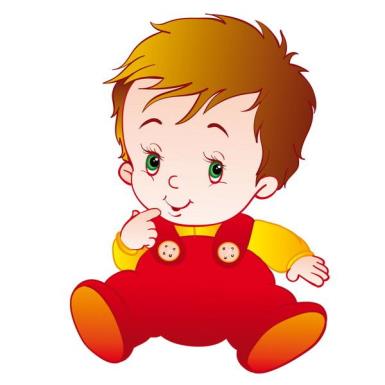 Видягина Ю.Ю.воспитатель МАДОУ №5 «Планета детства» группы «Город счастья»Гурьевск 2021Пояснительная записка.Пальчиковые игры и упражнения – уникальное средство для развития речи. Педиатры и психологи считают, что психомоторные процессы развития речи напрямую зависят от развития мелкой моторики. Разучивание текстов с использованием «пальчиковой» гимнастики стимулирует развитие внимания, воображения. Ребенок лучше запоминает стихотворные тексты, его речь делается более точной и выразительной. Пальчиковые игры, разработанные на фольклорном материале, максимально эффективны для развития маленького ребенка. Они содержательны, увлекательны, грамотны по своему дидактическому наполнению. Суть фольклорных текстов – действие. Действие персонажей, движение событий создают единственную, удивительную движущуюся стихию жизни.  В нашей группе мы ведем активную работу по развитию движений пальцев и всей кисти рук во время проведения образовательных ситуаций на игровой основе, физкультминуток и в режимных моментах. Предлагаем  вам разучить некоторые пальчиковые игры вместе с нами:Колобок            Колобок, колобок, (Идут в полуприсядь,  руки на поясе)            Колобок — румяный бок.			            По дорожке покатился (Бегут на носочках, руки на поясе)
            И назад не воротился.             Встретил мишку, волка, зайку, (Изображают медведя, волка, зайца)             Всем играл на балалайке. (Изображают игру на балалайке)             У лисы спел на носу, —	(Пляшут вприсядку)             Больше нет его в лесу. (Разводят руками) *****«Дождик: кап!» 	Птица: кар, кар, кар! (крылья) 	Ветер: хлоп, хлоп, хлоп! (хлопки в ладоши) Дождик: Кап, кап, кап (хлопки по коленям) Ноги: шлеп, шлеп, шлеп! (топают ногами) Дети: ха-ха-ха! (вытягивают руки вперед ладонями вверх) Мама: Ах, ах, ах! (качают головой, держась  за нее руками) Дождик: кап, кап, кап! (хлопки по коленям)Туча: бах, бах, бах! (топают ногами) ***** «Шел по берегу петух»  Шел по берегу петух, (идут на месте, поднимая высоко ноги, руки за спиной) Поскользнулся, в речку – бух! (круговые движения руками, затем приседают) Будет знать петух, что впредь (медленно поднимаются грозя пальчиком) Надо под ноги смотреть! (наклоны вперед)  *****«Игровой самомассаж» Разотру ладошки сильно, каждый пальчик покручу (захватить каждый пальчик у основания и выкручивающим движением дойти до ногтевой фаланги) Поздороваюсь с ним сильно, и вытягивать начну.Затем руки я помою, («моют») Пальчик в пальчик я вложу («замок») На замочек их закрою и тепло поберегу… Выпущу я пальчики, пусть бегут как зайчики! (пальцы расцепить и перебирать ими) *****            Лошадка            Я люблю свою лошадку, (Поглаживание          ладонью по голове воображаемой лошадки,          потом по спинке, по хвостику)          Причешу ей шерстку гладко.     	           Гребешком приглажу хвостик	          И верхом поеду в гости. ( Бег по кругу, высоко            поднимая  колени)
                                                                                       *****             Домашние птицы             Наши уточки с утра —Кря-кря-кря! Кря-кря-кря!		(идут, имитируя утку)            Наши гуси у пруда —Га-га-га! Га-га-га!            (Имитируют гусей, вытянув шею, руки назад)		            Наши курочки в окно —	Ко-ко-ко! Ко-ко-ко! (Останавливаются,  лицом в круг,            бьют руками по бокам)            А как Петя-петушок раным-рано поутру			            Нам споет: «Ку-ка~ре-ку!» (Поворачиваются  спиной            в круг,  поднимаются   на   носочки,  «поют»)*****Петух           Петя, Петенька, петух, Что за перья! Что за пух!            (Стоят лицом в центр круга, ритмично           бьют руками по бокам, как крыльями)	                                                           Разноцветный, весь цветно (Идут по кругу            друг за другом, заложив  руки за спину)           И кричит как заводной: — Ку-ка-ре-ку!                    (Поворачиваются лицом в круг, «Кукарекают» )         *****             Корова            «Му-му-му! — мычит корова. —     (Идут по кругу,                сделав «рога» из указательных пальцев)              Забодаю Катю с Вовой. (Поворачиваются в круг,                делают по два поворота вправо-влево)		                          Вы не пьете молоко?	 (Руки на пояс, делают               сердитое лицо)                Убегайте далеко!	( Разбегаются по группе)	   Больше пальчиковых игр , информации о пользе данных игр , вы можете ознакомиться, перейдя по ссылке:                    https://урок.рф/library/palchikovie_igri_dlya_detej_23_let_205038.html Благодарю неизвестного автора за полезные материалы.